Volunteer Opportunities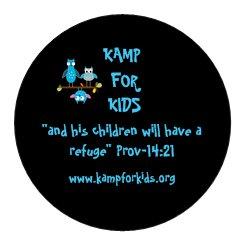 Thank you for your interest in volunteering with Kamp For Kids. We offer many volunteer opportunities for people wanting to make a difference in the lives of children with special needs and youth at-risk. We welcome individual volunteers and groups for various projects. Please review some of the opportunities below.SUMMER CAMP VOLUNTEERS – (Individuals and Groups) Kamp For Kids has numerous camp volunteer opportunities. Our weekend retreats serve over 200 children, youth, and families each year.Campers enjoy a variety of activities throughout the day from sports to swimming and everything in between. Volunteers assist the staff in facilitating activities and working with campers. In addition, we have opportunities for individuals or groups with special talents who would like to come to camp and put on a special presentation or performance.SKILLED TRADESDuring camp a person with medical knowledge is necessary. We can also use the help of someone who can run sound for the weekend. We also have the regular need for help with other important jobs like kitchen prep & preparing food and snacks.PROFESSIONALWe offer opportunities for volunteers experienced in public relations, marketing, advertising, accounting, finance, banking and other related areas to serve on important committees that help advance Kamp For Kids. Naturally, our fundraising committees can use help in many areas, from potential donor identification to letter writing. Not to mention the need for excellent and dedicated board members.SPECIAL EVENTSKamp For Kids has a need for volunteers to work at fundraising functions, stewardship events or other large gatherings. KAMP FOR KIDS AMBASSADORSFrom time to time opportunities present for Kamp For Kids to send a representative to a company or other gathering where volunteers are needed to hand out information about our programs and services. As a community volunteer, you can share the story of Kamp For Kids with your neighbors, friends, local clubs or organizations. CORPORATE/ORGANIZATION/COMMUNITY DAYS OF GIVINGThere are opportunities for larger groups to support Kamp For Kids through a day of giving. There are always projects like grounds clean-up, painting, plantings and other projects that not only help Kamp For Kids, but serves as an opportunity to strengthen our community relationships. Arrangements can also be made for volunteer groups to spend a day at one of our summer camps – working side by side with our campers.HOST AND/OR CREATE A FUNDRAISING EVENTCorporate/Organization/Individual Fundraising Campaigns – all are welcome and a fabulous way to support Kamp For Kids. Below are a few other ways you can help Kamp For Kids with a third-party event.Dance marathonsSport challengesJeans “dress down days”Car showsBand competitionsBasket BingoRestaurant nightsWings eating competitionsCharity walksCompany cooking contestsIf you would like to volunteer, please contact us at info@kampforkids.org. A representative will be in contact to discuss your interest and current volunteer opportunities.